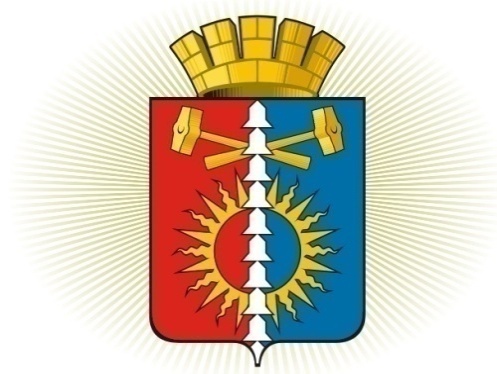 ДУМА ГОРОДСКОГО ОКРУГА ВЕРХНИЙ ТАГИЛШЕСТОЙ СОЗЫВ	Р Е Ш Е Н И Е	  пятьдесят первое заседание17.12.2020г. № 51/8город Верхний ТагилОб установлении границы территории для деятельности местной общественной организации «Народная дружина городского округа Верхний Тагил»В соответствии со статьей 16 Федерального закона от 06 октября 2003 года № 131-ФЗ «Об общих принципах организации местного самоуправления в Российской Федерации», статьей 12 Федерального закона от 02 апреля 2014 года № 44-ФЗ «Об участии граждан в охране общественного порядка», на основании уведомления о создании местной общественной организации «Народная дружина городского округа Верхний Тагил», руководствуясь Уставом городского округа Верхний Тагил, Дума городского округа Верхний ТагилР Е Ш И Л А:1. Установить границы территории, на которой может осуществлять деятельность местная общественная организация «Народная дружина городского округа Верхний Тагил» - границы городского округа Верхний Тагил в соответствии с п. 19 статьи 2 Закона Свердловской области от 20 июля 2015 №95-ОЗ «О границах муниципальных образований, расположенных на территории Свердловской области».        2. Настоящее Решение вступает в силу после его официального опубликования.        3.  Опубликовать настоящее Решение в газете «Кировградские вести» и разместить на официальном сайте городского округа Верхний Тагил www.go-vtagil.ru, и официальном сайте Думы городского округа Верхний Тагил www.duma-vtagil.ru.        4. Контроль за исполнением настоящего Решения возложить на заместителя главы администрации по социальным вопросам (И.Г. Упорову). Верноведущий специалист Думы городского округа Верхний Тагил                                                                                         О.Г. МезенинаПредседатель Думыгородского округа Верхний Тагил      ____подпись___ Е.А.Нехай                Глава  городского округа                                  Верхний Тагил                                                    ____подпись___В.Г.Кириченко